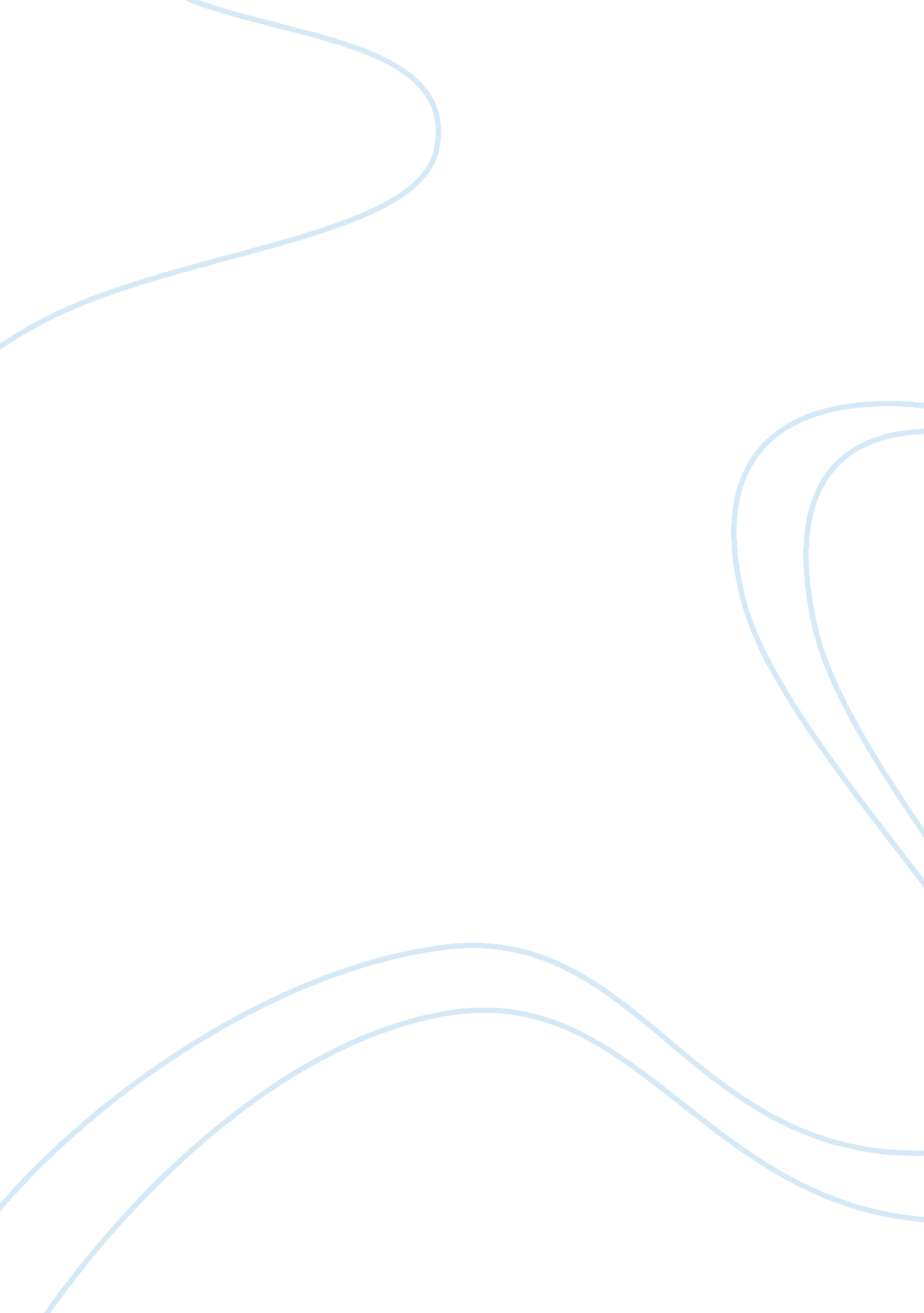 Swot analysis student looking at strengths and weakness education essay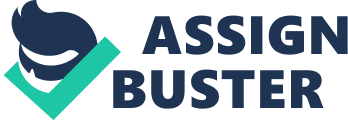 To work hard in achieving my goal. When I was first time learned using the internet it was very difficult but I never gave-up until I learned how to get right information from it . Interesting and still growing more from last few years in IT. Begin when I first use internet, fascinated me how this works and how this information is managed. This make me more attractive towards the IT field specially in ISM. I want to be the master in the ISM having the broader knowledge of the subject. Wants to pursue PHD in the concern area after successfully completing my masters. Apply the same and wants to see the results what I learn. To keep very result oriented I always do practically what I have learned. Ability to adjust in surrounding environment very easily. Learn from surroundings very quickly to adopt the environment. Very good internet Knowledge. Using the internet from some many years furnish lot of knowledge. Very punctual. I am very strict for time and never be lazy for the work which I want to take. WEAKNESSES Totally get upset and very tense while working. The work I am doing if something from it I cannot understand made me very irritating and frustrated. Very reserved personality. Mostly I don’t like to approach others without any concern. Hard to recall things quickly. Busy with the work make me very absent to other things. Hard to focus on different issues on one time. Putting concentration on one thing made me more difficult to concentrate on others things at a time. OPPORTUNITIES Repeat the work number of times until i understand very clearly. Help me to be knowledgeable of what I do. Explore the environment in which the research have to done, Making known to surrounding so that it can help me to get the knowledge that I need. Find the effective source for research, Make efforts to get the best material for the research. Apply the knowledge which I get from the source and which I have. To know how much I am knowledgeable I apply the same on the research which I am going to take. THREATS Feel very uncomfortable someone discourages me and find it very difficult to cope up with. Feel very nervous to ask again if not get right kind of response from my senior peers. No clear vision what I have to do in the given environment make me lazy. Availability of limited sources for work very discouragious. EXERCISE 2 ARTICLE Characterizing knowledge management in the small business environment. Journal of Knowledge Management. Vol 8(3), 44-61. Done by Wong, K Y and Aspinwall, E. (2004). Analysis and briefly evaluation The research done by Mr. Wong. K Y and Aspinwall. E on Knowledge Management (KM) for small business is improved method, as the Wong. K Y and Aspinwall. E (2004) on page 44, in the article, revealed that this paper redress some of the unique feature imbalance in the literature by putting KM into the context of small businesses. It looks at their characteristics, their advantages and disadvantages strengths and weaknesses and their key problems and issues, all associated with KM approach for small businesses. This research concludes at the final with recommendations that will provide important insights to help in accomplish the quality in business. The research done by the Wong. K Y and Aspinwall. E. (2004) furnishes the full details step by step of the KM for small business as:- KM is all about, How it can be implemented, What are its advantages and disadvantages, Its strengths and weaknesses. This help the researchers to get better conclusion by suggesting new definition of KM for small businesses which defined as ” The management of knowledge-related processes or activities, based on realistic resource in order to create competence, value and continual success for the organization”.( Wong, K Y and Aspinwall, E. (2004). Journal of Knowledge Management. Vol 8(3), 44-61.) The purpose of this research is very clear, the in-depth approach by the researchers furnishes clear picture of KM for small businesses. The brief details provided by the ( Wong, K Y and Aspinwall, E. (2004). Journal of Knowledge Management. Vol 8(3), 44-61.) as mentioned on page 46, in the article states that, As an integrative concept, KM is perceived to have the potential to enable organization to face the complexities and changes enveloping them in the knowledge-based economy. The reasons why small businesses need KM can be traced back to a “ pull” and “ push” perspective. The pull deals with the former identities the potential benefits or improvements, which are crucial for small businesses while “ push” deals with the external or environmental thrusts that push them to the forefront of KM, this shows that how much the KM is significant for the small businesses. The information furnishes by the researchers if utilized by the owner in small businesses can overcome the burden or lack in knowledge sharing between employer and the employees and can help to achieve goal on time. The tremendous effort lay down by the researchers gives clear picture regarding the originality of the research provide all the details which is quite understandable from the beginning, This help to assess the right kind of KM for the small businesses. The method adopt by the researchers in this article is qualitative because the knowledge provided by the researchers regarding KM for small business is easily understand by the reader. The sources are well-grounded , rich descriptions and explanations of processes in identifiable local contexts. The data is in chronological flow, see precisely which events led to which consequences, and derive fruitful explanations. The in-depth research done by the Mr. Wong, K Y and Aspinwall, E(2004) is very excellent, it furnishes up-to date information as:- What should KM means for small businesses, How it can assess, How it can be implemented, Its advantages, disadvantages, Its strengths, weaknesses. The overall quality of the research meet up-to that mark where if the lower level managers of the small businesses put forward the implementation of KM can put the businesses in very competitive level in the market to achieve its goals. The context of the research is excellent as all the text properly provided with references which is very easily assessable for the new researchers. EXERCISE 4 Literature Review:- The process of reading, analyzing, evaluating and summarizing scholarly materials about a specific topic. The result of a literature review may be complied in a report or they may serve as part of a research article, thesis, or grant proposal. Arlene Fink{ conducting Research Literature Reviews: From the internet to paper, 3rd edition., (sage publications, 2009)}. Internet Technology:- Internet technology covers a broad range of technology used for web development , web production, design, networking and e-commerce. The field also covers internet programming, website maintenance , internet architect and web masters. It helps the students to get the right kind of knowledge for the concern subject without wasting the time in finding the books from the library. Available at:- (http://answers. yahoo. com/question/index? qid= 20070629052817AAszjby) [Accessed 16 September 2010] A(1) Data communication equipment:- In network computing DCE is an industry standard software technology for setting up and managing computing and data exchange in a system of distributed networks. It is used to find relevant material for the subject by the students from the online resources available on the blackboard. Available at: (http://searchnetworking. techtarget. com/sdefinition/o,, sid7gc121190600. html). Accessed 16 September 2010] B(2)Peer to peer System:- This help the students to interact with their senior peer and able them to learn new knowledge and experience. This enable them to learn from new source of knowledge, which help them to prepare for the future challenges. Virtual learning environment:- A Virtual learning environment is a course information management system that takes a numbers of web-based services and places them together on a single site, with a single interface, accessed through a web browser. Students and lecturers need only learn a single set of on screen controls in order to use discussion boards, electronic mails lists, access course materials and announcements, or upload share files. Nicole Kipar. (2003) ‘ What is the Blackboard VLE and how can I use it in my teaching, Google [online] Available at: http://lteu. cant. ac. uk/learntech/blackboard. asp Accessed 16 September 2010] B(1) Student Support:- Help them to manage their time more effectively. It also help them to develop a wider range of analytical and writing skills by using new resources, if assessments are adapted to make good use of these. Nicole Kipar. (2003) ‘ What is the Blackboard VLE and how can I use it in my teaching Google [online]. Available at: http://lteu. cant. ac. uk/learntech/blackboard. asp. Accessed 16 September 2010] B(2) Collaboration:- To attain goals that cannot be achieved by one single student alone like in projects, which need group work or team work. The collaboration includes the following components:- Jointly developing and agreeing on a set of common goals and directions. Sharing responsibility for obtaining those goals. Working together to achieve those goals, using expertise and resources of each others. Bruner, C (1991). Thinking collaboratively: Ten question and answers to help policy maker improve children’s services. Washington, DC Education and Human Service Consortium. Available at: (http://www. actforyouth. net/document/YDM_65C_collab_Handout. pdf) [ Accessed 18 September 2010] Communication:- It may be defined as the sharing ideas or exchange of information or feelings. It provide very important path by which students influence one another. This help the student to develop the boarder sense for the course he/she is going through. This is one of the important tool for the student express their thoughts and feeling with each other. Available at: ( http://www. workplace-communication. com/definition-communication. html) Accessed 16 September 2010] It may also be defined as exchange and flow of information and ideas from person to person; It involves sender transmitting the ideas, information or feeling to a receiver. (U. S Army, 1983) Available at: ( http://www. nwlink. com/donclark/leader/leadcom. html) Accessed 16 September 2010] C(1) Connectivity:- Help the student to exchange the knowledge by electronic means which help them to understand the context of the subject very clearly and able them to remain in contact with each other. In the context of computer science, refers to the use of computer networks to link computers to one another, and provide information resource between computer systems and their final users. Available at: (http://www. google. co. uk/search? hl= enHYPERLINK “ http://www. google. co. uk/search? hl= en&client= firefox-“&HYPERLINK “ http://www. google. co. uk/search? hl= en&client= firefox-“ client= firefox-a&rls= org. mozilla: enGB: official&defl= en&q= define: connectivity&sa= X&ei= hfC5TOCPCJDQjAfvvL2Dg&ved= 0CBcQkAE) Accessed 16 September 2010] The ability to exchange information by electronic means. (Dictionary of Military and Associated Terms. US Department of Defense 2005) [Accessed 16 September 2010] C(2) Flexible learning:- It enable the student to learn what they want, how they want, and when they want. An approach which enable student to adopt a wide range of learning strategies in a variety of resource available. Available at: (www. unisa. edu. au/pas/gap/planning/glossary. asp) [Accessed 16 September 2010] E-Learning:- It uses electronic delivery methods such as internet-based learning delivery packages, such as , CD ROM, online video conferencing, websites or email to manage the relationship between teachers and students which enable students to be self reliable for the course. Available at: (www. educationcounts. govt. nz/publications/series/2531/54560/2) [Accessed 17 September 2010] D(1) Content solution:- Everything that is included in a collection for the student to make them satisfy for the course context and which help them in understanding the course content very clearly and quickly, enable them to become masters in their courses. Available at:- (www. wordnetweb. princeton. edu/perl/webwn.) [Accessed 16 September 2010] D(2) Delivery Mechanism:- The procedure or means for delivering the content of the subject to the student in a very effective manner so that it can easily accessible to the students from any were in the world. Houghton, Miffli. (2000) The American Heritage Dictionary of the English Language, 4Th ed USA: Houghton Mifflin Company. [ Accessed 16 September 2010] EXERCISE 5 Reflective Report Micheal, in Knowledge and competence describes profession: The profession are a group of occupations the boundary of which is ill-defined. While the most powerful of law and medicine are commonly perceived as ‘ ideal type’, few others even approach their degree of influence. Public-sector professions with significantly less power such as teachers, and nurses where described by Etzioni (1969) as a ‘ semi-professions. (Micheal, Eraut, 1994, p. 1) The first day when I entered into the University I have no idea about the ways of teaching. I am totally unfamiliar with the ways of doing study here. When I first attend my class I totally get confused and don’t know what is going on, as the time passes after attending two of three classes I get familiar to what is going in the class, all credit goes to my module tutor who really deliver the quality teaching. The Module (Effective Research and Professional Practice) I have attend lay down the foundation stone for me to the entire course. This course gives me the opportunity to learn how would be the professional toward the study. The first exercise is SWOT analysis that provide me opportunity to express my Strengths, weakness, opportunity and Threats, which can help my tutor to have view of my capability for the studies so that he/she can deliver the quality teaching in order to have the better understanding towards the concern subject. The best part of the SWOT analysis is that I can express what I want from the course that I am going to take what would be my future plans. The second exercise helping me to develop the analytical skills. The article is about the characterizing the knowledge management in the small business environment, the questioner on this article helping me to develop the ability of reading, writing, and leaning skills more effectively. It also help me to have the broader look, how research can be taking place what area would be taking into the consideration while researching. How to apply proper methodology for the research that it is very important the way this article is written down help me to develop it, because the way I am going to approach to my studies is very important especially in my project. I enjoyed doing this exercise because I like reading but up to some specific limit I don’t like to be book worm. The third, fourth and fifth exercise provide the pathway how to make a mind map, that is new thing for me, while working on the exercises I slow and steadily get familiar what is mind map all about how I can made it and have use of it. The exercises help me to learn right kind of professionalism for my studies that is totally far away from me. One part in this exercise is literature review which is mind teasing for me but after done this exercise I have learn how to develop the logical ideas. This assignment help me to lays down the basic foundation block for my studies in analytically and professionally that would help me throughout my career, The best part of this exercise for me to learn so many new things that I have never come across in my life, like mind map that help me to familiar very quickly and easily with the exercises. 